                             Консультация для родителей.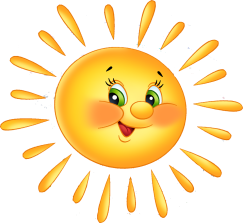 Тема: «Кризис  в нашей жизни».Цель: Психологическое просвещение и психологическая профилактика      родителей в период кризиса посредством интернет ресурсаУважаемые родители!         Как вы чувствуете себя в происходящей ситуации нестабильности? Задумываетесь ли вы, что происходит в мире и с вашими внутренними процессами в частности?         На китайском языке слово «кризис» означает «опасность» и «возможность».
Кризис (а сейчас наша страна и весь мир находится именно в нем) обнажает наши слабые стороны и показывает упущения.
       Это дает возможность взглянуть внутрь себя и ответить на вопросы, которые волнуют в первую очередь:
 - Если у вас ослаблен иммунитет: внимательны ли вы были к своему здоровью?  - Каковы ваши отношения с деньгами? Умеете ли вы формировать и пользоваться финансовой "подушкой безопасности"?
 - Если от мысли о длительном нахождении с близкими людьми у вас начинается мелкая дрожь: что происходило до этого с вашими отношениями? Обращали ли Вы на это должное внимание?
⠀
- В любом кризисе у нас обычно 2 выхода: смириться или оптимизировать все свои ресурсы, чтобы пройти его и измениться. ⠀
- Кризисы случаются без предупреждения: люди заболевают, семьи распадаются, деньги обесцениваются.- Кризис заставляет нас подумать о важном, обратиться к своим истинным ценностям и сконцентрироваться;
⠀
- Мы все сейчас что-то теряем (деньги, время, нервы или что-то другое), но вместе с этим у каждого из нас есть возможность и что-то приобрести (качества, навыки, новый опыт).
А вот на чем делать акценты: дело каждого.
⠀
- Все вместе мы обязательно справимся с происходящими изменениями. Самое дорогое на свете, это человеческая жизнь!Всем здоровья и терпения !